Федеральное государственное бюджетное образовательное учреждение высшего образования «Красноярский государственный медицинский университет имени профессора В.Ф. Войно-Ясенецкого»Министерства здравоохранения Российской Федерации Фармацевтический колледжДневникпреддипломной практикипо разделу «Проведение лабораторных биохимических исследований» Ширшовой Алеси Владимировны  ФИОМесто прохождения практики Дистанционное обучение (медицинская организация, отделение)с «12» мая 2020 г. по «08» июня 2020 г.Руководители практики:Методический – Ф.И.О. (его должность) Перфильева Г.В. преподавательКрасноярск, 2020СодержаниеЦели и задачи практикиЗнания, умения, практический опыт, которыми должен овладеть студент после прохождения практикиТематический планГрафик прохождения практикиИнструктаж по технике безопасностиСодержание и объем проведенной работыМанипуляционный лист (Лист лабораторных / химических исследований)Отчет (цифровой, текстовой)Цели и задачи практики:Закрепление в производственных условиях профессиональных умений и навыков по методам биохимических исследований.Расширение и углубление теоретических знаний и практических умений по методам биохимических исследований.Повышение профессиональной компетенции студентов и адаптации их на рабочем месте, проверка возможностей самостоятельной работы.Осуществление учета и анализ основных клинико-диагностических показателей, ведение документации.Воспитание	трудовой	дисциплины	и	профессиональной ответственности.Изучение	основных	форм	и	методов	работы	в	биохимических лабораториях.Программа практикиВ	результате	прохождения	практики	студенты	должны	уметь самостоятельно:Организовать	рабочее	место	для	проведения	лабораторных исследований.Подготовить лабораторную посуду, инструментарий и оборудование для анализов.Приготовить растворы, реактивы, дезинфицирующие растворы.Провести	дезинфекцию	биоматериала,	отработанной	посуды, стерилизацию инструментария и лабораторной посуды.Провести прием, маркировку, регистрацию и хранение поступившего биоматериала.Регистрировать проведенные исследования.Вести учетно-отчетную документацию.Пользоваться приборами в лаборатории.Выполнять методики определения веществ согласно алгоритмамПо окончании практики студент должен представить в колледж следующие документы:Дневник с оценкой за практику, заверенный подписью общего руководителя и печатью ЛПУ.Характеристику, заверенную подписью руководителя практики и печатью ЛПУ.Текстовый отчет по практике (положительные и отрицательные стороны практики, предложения по улучшению подготовки в колледже, организации и проведению практики).Выполненную самостоятельную работу.В результате преддипломной практики обучающийся должен: Приобрести практический опыт:определения показателей белкового, липидного, углеводного и минерального обменов, активности ферментов, белков острой фазы, показателей гемостазаОсвоить умения:готовить материал к биохимическим исследованиям;определять биохимические показатели крови, мочи, ликвора;работать на биохимических анализаторах;вести учетно-отчетную документацию;принимать, регистрировать, отбирать клинический материал;Знать:задачи, структуру, оборудование, правила работы и техники безопасности в биохимической лаборатории;особенности подготовки пациента к биохимическим лабораторным исследованиям;основные методы и диагностическое значение биохимических исследований крови, мочи, ликвора и т.д.;основы гомеостаза; биохимические механизмы сохранения гомеостаза;нормальную физиологию обмена белков, углеводов, липидов, ферментов, гормонов, водно-минерального, кислотно-основного состояния; причины и виды патологии обменных процессов;Тематический план График прохождения практики.Лист лабораторных исследований.День 1 Изучение нормативных документов, регламентирующих санитарно-противоэпидемический режим в КДЛ:Приказ МЗ РФ №380 от 25.12.1997 г. «О состоянии и мерах по совершенствованию лабораторного обеспечения диагностики и лечения пациентов в учреждениях здравоохранения РФ»;СанПиН 2.1.3.2630-10 от 18.05.2010 г. «Санитарно-эпидемиологические требования к организациям, осуществляющим медицинскую деятельность»;Приказ МЗ РФ от 25.12.97 г. N 380. О состоянии и мерах по совершенствованию лабораторного обеспечения диагностики и лечения пациентов в учреждениях здравоохранения Российской Федерации;Приказ № 770 от 10.06.1985 г. «Стерилизация и дезинфекция изделий медицинского назначения»;Приказ №220 от 26.05.2003г “Об утверждении отраслевого стандарта, правил проведения внутрилабораторного контроля качества количественных методов клинико-лабораторных исследований с использованием контрольных материалов”;  Приказ МЗ РФ №45 от 07.02.2000г."О системе мер по повышению качества клинических лабораторных исследований в учреждениях РФ".День 2 Прием, маркировка, регистрация биоматериала.Пробирки с образцами венозной крови доставляют в лабораторию в день взятия в штативах в специальных сумках-саквояжах для доставки биологического материала, в которых пробирки должны находиться в вертикальном положении, а при транспортировке на удаленное расстояние - в специальных контейнерах. Сотрудник лаборатории, принимающий материал, должен проверить: - правильность оформления направления: в бланке–направлении указываются данные обследуемого (ФИО, возраст, № истории болезни или амбулаторной карты, отделение, назначение); - маркировку пробирок с образцами крови (на них должны быть нанесены код и фамилия больного, идентичные коду и фамилии в бланке направления материала для исследования). Лаборант должен зарегистрировать доставленный материал.Получение плазмы и сыворотки из венозной крови. Указать документы, регламентирующие проведение преаналитического этапа.Получение сыворотки. Для получения сыворотки кровь берут в стерильные пробирки, вымытые в растворе мыла и промытые дистиллированной водой. Сыворотка лучше отделяется, если перед взятием крови стенки пробирок смочить теплым физиологическим раствором. Пробирки должны иметь комнатную температуру, так как кровь плотно пристает к стенкам пробирок и наступает частичный гемолиз эритроцитов. Кровь ставят в термостат при температуре 37°С на 1 час. Затем переносят ее на холод. Через 4 часа сыворотка в виде прозрачной жидкости отделяется от кровяного сгустка. Для лучшего выделения сыворотки образовавшийся сгусток фибрина отделяют от стенок пробирок, обводя стеклянной палочкой или проволокой. С целью быстрого получения сыворотки свернувшуюся кровь центрифугируют при 2000-2500 об/мин. в течение 15-20 минут. Готовую сыворотку сливают в чистую сухую пробирку.Получение плазмы крови. Цельная кровь, вышедшая из кровеносных сосудов, обладает способностью быстро сворачиваться, поэтому её необходимо стабилизировать антикоагулянтами. В настоящее время один из лучших антикоагулянтов – гепарин, так как использование других антикоагулянтов приводит к некоторому разбавлению крови, что в дальнейшем приходиться учитывать при проведении исследований. В отличие от других антикоагулянтов, гепарина достаточно 1 капли на 5 мл крови. Практически намного удобнее наливать в пробирку немного гепарина, смачивать им стенки пробирки и переливать в другую пробирку.Взятую в пробирку кровь быстро и хорошо смешивают с антикоагулянтом. Плазму отделяют от форменных элементов центрифугированием в течение 15-20 мин при 2000-2500 об/мин. При этом верхний, соломенно-желтого цвета, слой представляет собой плазму, нижний, красный, слой – это эритроциты, а еле заметный беловатый слой над эритроцитами – это лейкоциты.День 3, 4Организация рабочего места.Приготовление	реактивов, подготовка оборудования, посуды	для исследования.ТРЕБОВАНИЯ К ОРГАНИЗАЦИИ РАБОЧЕГО МЕСТА.Лаборатория должна быть оснащена современной лабораторной мебелью, вытяжными шкафами. Для реактивов выделяют отдельные полки и шкафы.Поверхность производственных столов для работы с биологическим материалом должна быть из водонепроницаемого, кислото- щёлочеустойчивого и индифферентного к действию дезинфектантов материала. Лабораторный стол следует содержать в порядке и чистоте.Рабочее место должно быть хорошо освещено: недалеко от окон и иметь осветительные лампы.Рабочий стол лаборатории должен быть приспособлен к условиям работы, оборудован водопроводными кранами и водостоком.Все химические стаканы, колбы, чашки при работе должны быть прикрыты часовым стеклом или чистой бумагой, чтобы предотвратить попадание в них пыли или каких-либо загрязнений. Кроме рабочих столов, в лабораториях должны быть письменный стол, где хранятся все тетради и записи, и, при необходимости, титровальный стол.Необходимо следить, чтобы лаборатория всегда была в порядке. Уходя из лаборатории, надо убедиться, что все краны закрыты; все моторы и электронагревательные приборы выключены; дверцы вытяжных шкафов опущены; стол чист и убран; все приборы и аппараты закрыты; никаких огнеопасных веществ на столах нет. Надо проверить, на месте ли противопожарные средства, закрыть краны, выключить рубильники от подводок к приборам, выключить свет и тогда только оставить лабораторию.День 5 Определение биохимических показателей активности ферментов (амилазы, ЩФ, ЛДГ, АлАТ, АсАТ).Амилаза – фермент, осуществляющий расщепление крахмала и гликогена. Активность амилазы в сыворотке крови повышается (гиперамилаземия) при остром панкреатите, обострении хронического панкреатита, паротите, почечной недостаточности; понижается (гипоамилаземия) при заболеваниях печени, сахарном диабете, гипотериозе.Щелочная фосфатаза - фермент, участвующий в транспорте фосфора через мембрану клеток и являющийся показателем фосфорно-кальциевого обмена. Активность щелочной фосфатазы в сыворотке крови повышается при механической желтухе, циррозе печени, холецистите, холестазе, рахите у детей, миеломной болезни; понижается при гипотириоз, старческом остеопорозе, замедленном росте у детей.Лактатдегидрогиназа – фермент, катализирующий превращение молочной кислоты в пируват и наоборот. Активность ЛДГ в сыворотке крови повышается при инфаркте миокарда, недостаточности функций сердечно- сосудистой и легочной систем, гемолитической анемии, воспалительных заболеваниях печени, повреждении мышц.Аланинаминотрансфераза, аспартатаминотрансфераза - эндогенный фермент из группы трансфераз, подгруппы аминотрансфераз (трансаминаз), широко используемый в медицинской практике для лабораторной диагностики повреждений печени. Активность АлАТ, АсАТ в сыворотке крови повышается при инфаркте, остром вирусном гепатите; понижается при хроническом гепатите, циррозе печени, механической желтухе.День 6Определение биохимических показателей углеводного обмена (глюкоза, гликозилированный Hb, лактат).Глюкоза – бесцветное кристаллическое вещество, являющееся важным моносахаридом крови. Она считается самым универсальным источником энергии, требуемой для жизнедеятельности клеток организма. Повышение (гипергликемия) уровня глюкозы в крови наблюдается при сахарном диабете, поражениях ЦНС, заболеваниях печени; понижение (гипогликемия) при поражении почек, печени, тонкого кишечника.Гликозилированный Hb – гемоглобин, образуется посттрансляционно, вследствии «нагрузки» обычного Hb глюкозой. Проводят для ранней диагностики сахарного диабета.Лактат - продукт клеточного метаболизма, который может присутствовать в организме в виде молочной кислоты или ее солей (в норме его содержание минимально). Повышение уровня лактата в крови наблюдается при кислородном голодании, острой почечной недостаточности, лейкимии.День 7Определение биохимических показателей белкового обмена (общий белок, мочевина, креатинин, билирубин, мочевая кислота).Общий белок - это концентрация альбуминов и глобулинов жидкой составляющей крови в сумме, выраженная количественно. Повышение (гиперпротеинемия) уровня общего белка в крови встречается при миеломной болезни, ожогах, хроническом нефрите; понижение (гипопротеинемия) при голодании, воспалительных процессах печени, повышенном распаде белков.Мочевина – это один из конечных продуктов распада белков. Повышение (гиперуремия) уровня мочевины в крови наблюдается при острой почечной недостаточности, приеме некоторых лекарственных препаратов; снижение (гипоуремия) при тяжелых поражениях печени, голодании, после гемодиализа.Креатинин - конечный продукт обмена белков. Повышение (гиперкреатининемия) уровня креатинина в крови наблюдается при резко выраженном нарушении функции печени, воспалительных заболеваниях легких, у больных сахарным диабетом; снижение (гипокреатининемия) при лейкозах, хронических заболевания почек.Билирубин - жёлчный пигмент, один из главных компонентов жёлчи в организме человека. Повышение (гипербилирубинемия) уровня билирубина в крови наблюдается при повышенном распаде эритроцитов, воспалительных процессах печени.Мочевая кислота – это главный продукт распада основного компонента нуклеиновых кислот пуриновых оснований. Повышение (гиперурикемия) уровня мочевой кислоты в крови наблюдается при лейкозах, эритроцитозах, нарушении выделительной функции почек; снижение (гипоурекемия) при гепатите, анемиях.День 8Определение биохимических показателей липидного обмена (холестерин, ТГ, Хс-ЛПНП, Хс-ЛПВП).Холестерин – это вторичный одноатомный ароматический спирт. Повышение (гиперхолестеринемия) уровня холестерина в крови наблюдается при наследственно обусловленных нарушениях метаболизма, ишемической болезни, заболевания почек; понижение (гипохолестеринемия) при злокачественных новообразованиях, болезнях печени.Триглицериды – это сложные эфиры глицерина и высших жирных кислот. Повышение (гипертриглицеридемия) уровня ТГ в крови наблюдается при хронической ишемической болезни сердца, вирусном гепатите; понижение (гипотриглицеридемия) при гипертиреозе, синдроме мальабсорбции.Хс-ЛПНП – это холестерин липопротеинов низкой плотности или В - холестерин. Повышение уровня Хс-ЛПНП в крови наблюдается при ишемической болезни сердца, сахарном диабете; понижение при злокачественных новообразованиях, анемии.Хс-ЛПВП – это холестерин липопротеинов высокой плотности или А – холестерин. Повышение уровня Хс-ЛПВП в крови наблюдается при циррозе печени, алкоголизме; понижение при атеросклерозе, инфаркте миокарда.День 9,10Работа на современном биохимическом оборудовании.Энзискан ультра - анализатор глюкозы автоматический, мембранного типа, предназначен для количественного   определения   концентрации   глюкозы в биологических жидкостях глюкозооксидазным методом в диапазоне концентраций от 2 до 30 ммоль/л.  Используется   в экспресс-лабораториях и клинико-диагностических лабораториях лечебно-профилактических учреждений.ABL800 FLEX - автоматизированный стационарный анализатор газов крови - это высокоточный прибор, который имеет много автоматических функций, позволяющих рационализировать рабочий процесс и снизить вероятность ошибок. Анализатор служит образцом точности, достоверности и надежности в области исследования газов крови, измеряя в любых сочетаниях pH, парциальное давление газов крови, содержание электролитов и метаболитов, показатели оксиметрии. Единственный в мире газовый анализатор, который позволяет последовательно обрабатывать несколько проб крови.Коагулометр HEMOCHRON RESPONSE - система коагуляции цельной крови, представляет собой двухканальный микропроцессорный контрольно- измерительный прибор, который предлагает обширное меню для мониторинга антикоагуляционной терапии. Золотой стандарт определения АСТ.Автоматический биохимический анализатор СА-400 –настольный анализатор с произвольным доступом. Производительность - 600 тестов в час для монореагентных методик. Возможность обработки STAT-образцов. Дифракционная решётка, 12 длин волн от 340 до 800 нм. Минимальный реакционный объём – 150 мкл. Охлаждаемый блок контейнеров с реагентами и автосамплер. Кварцевые кюветы PYREX длительного использования. Моющая станция на борту. Функции программируемого автоматического включения/отключения. Внешний компьютер с программным обеспечением под Windows; монитор; лазерный принтер.День 11Определение содержания показателей минерального обмена (кальций, натрий, калий, магний, железо).Кальций – это внутриклеточный катион, около 90% содержится в костях. Повышение (гиперкальциемия) уровня Ca наблюдается при злокачественных новообразованиях, миеломе; понижение (гипокальциемия) при хирургическом вмешательстве, недостатке витамина Д.Натрий – это основной внеклеточный катион, определяет осмотическую активность	плазмы.	Повышение	(гипернатриемия)	уровня	Na	в	крови наблюдается при хроническом заболевании почек, несахарном диабете; понижение (гипонатриемия) при гипергликемии, сердечной недостаточности.Калий - основной внутриклеточный катион. 98% калия находится в клетках.	В	основном	К	содержится	в	мышцах		и печени.	Повышение (гиперкалиемия)	уровня	в	крови	наблюдается при	распаде	опухоли, гормональных		расстройствах; понижение			(гипокалиемия)	при функциональных расстройствах выделительных систем, нервных перегрузках.Магний - внутриклеточный катион. 50% содержится в костях, 49% - в мягких тканях, мышцах и 1% - во внеклеточной жидкости. Повышение (гипермагниемия) уровня Mg в крови наблюдается при почечной недостаточности, гепатитах; понижение (гипомагниемия) при неврологических нарушениях, острых инфекционных заболеваниях.Железо – это внутриклеточный микроэлемент, является постоянной составной частью гема Hb. Повышение (гиперферремия) уровня Fe в крови наблюдается при анемиях, поражениях печени; понижение (гипоферремия) при хронической почечной недостаточности, нефротическом синдроме.День 12Определение показателей КОС организма.Кислотно - основное состояние – это комплекс физико-химических, физиологических и других регуляторных механизмов, поддерживающих постоянство активной реакции крови.Показатели оценки кислотно-основного состояния:рН – активная реакция крови, в норме – 7.36 – 7.44рСО2 – парциальное давление углекислого газа, 36-44 мм рт. ст.рО2 – парциальное давление кислорода, 95-100 мм.рт.ст.ВЕ – щелочными резервами крови (то количество оснований, которое надо добавить или нейтрализовать, чтобы рН крови сохранилась в норме) - 2.3 ммоль/л. Положительные значения  ВЕ указывают на избыток оснований, отрицательные – на избыток кислот.СВ – стандартный бикарбонат – 21-25 ммоль/л.День 13Определение показателей гемостаза.Гемостаз - биологическая система, сохраняющая жидкое состояние крови и предупреждающая или тормозящая кровопотеря путем поддержания целостности сосудистой стенки и образования тромбов в местах повреждения сосудов.АЧТВ – это активированное частичное тромбопластическое время, I фаза внутреннего коагуляционного механизма. По результатам теста определяют дефицит факторов внутреннего пути свертывания. Удлинение теста может быть вызвано синдромом ДВС (2 фаза), заболеваниями печени; укорочение при признаках развития тромбоза, синдроме ДВС (1 фаза).Протромбиновое время – I фаза внешнего коагуляционного механизма. Удлинение наблюдается при тяжелых поражения паренхимы печени, недостатке витамина К, синдроме ДВС (2 фаза); укорочение указывает на гиперантикоагуляцию.Тромбиновое время – характеризует конечный этап процесса свертывания, 2 фаза коагуляционного гемостаза. Удлинение при синдроме ДВС (2 фаза), гипофибриногенемии; укорочение при гиперфибриногенемии, синдроме ДВС (1 фаза).Фибриноген – это I фактор свертывания крови, белок острой фазы. Увеличение наблюдается при травмах, воспаления, атеросклерозе; уменьшение при паренхиматозных состояниях печени, синдроме ДВС (2 фаза).Антитромбин III – это антисвертывающая антикоагуляционная система.При снижении наблюдаются тромбозы и эмболии.МНО – это международное нормализованное отношение.День 14Работа на современном биохимическом оборудовании.ACL TOP 500 CTS - это современная система для оценки параметров коагуляции с максимальной автоматизацией процесса и широкими исследовательскими возможностями, оптимальна для лабораторий с потоком по гемостазу около 200 проб в день. Возможно единовременное расположение на борту 40 позиций реагентов и 80 пробирок. При работе возможно использование закрытых пробирок. Исследовательская панель позволяет проводить полную диагностику системы плазменного гемостаза. Выполняемые исследования: протромбиновое время, АЧТВ, тромбиновое время, фибриноген по Клауссу, одиночные факторы (VII, X, V, II, XII, XI, IX, VIII), протеин S, протеин С, антитромбин, активность Ха и IIa факторов, плазминоген, Д-Димер, ПДФ, фактор Виллебранда, фактор XIII.День 15 – 21Внутрилабораторный контроль качества лабораторныхисследований.Внутрилабораторный контроль качества в клинико-диагностической лаборатории — комплекс мероприятий, направленных на обеспечение качества клинических лабораторных исследований. Основными задачами КДЛ является проведение необходимых клинических лабораторных исследований и повышение их качества. Качество лабораторных исследований должно соответствовать требованиям по аналитической точности, установленным нормативными документами Минздрава России, что является обязательным условием надежной аналитической работы КДЛ. Важным элементом обеспечения качества является внутрилабораторный контроль качества, который состоит в постоянном (повседневном в каждой аналитической серии) проведении контрольных мероприятий: исследовании проб контрольных материалов или применении мер контроля с использованием проб пациентов. Целью внутрилабораторного контроля является оценка соответствия результатов исследований установленным критериям их приемлемости при максимальной вероятности погрешности и минимальной вероятности ложного отбрасывания результатов выполненных лабораторией аналитических серий. Внутрилабораторный контроль качества обязателен в отношении всех видов исследований, выполняемых в лаборатории. Правила внутрилабораторного контроля качества количественных исследований содержатся в Приказе МЗ РФ №45 от 07.02.2000 «О системе мер по повышению качества клинических лабораторных исследований в учреждениях здравоохранения Российской Федерации».День 22,23Регистрация результатов исследования.Журналы регистрации результатов исследования должны иметь регистрационный номер ЛПУ, оформленный титульный лист с указанием ЛПУ, названия лаборатории, групп регистрируемых исследований, дат начала и окончания журнала, должны быть пронумерованы, прошнурованы, скреплены подписью руководителя ЛПУ и печатью. В наименованиях граф (столбцов) результатов должны быть указаны единицы измерения данного показателя. Столбцы результатов каждого вида исследований за каждый день подписываются непосредственным исполнителем вида исследований. Журналы регистрации результатов исследований хранятся в архиве ЛПУ или в КДЛ в течение 3 лет.Результаты исследований выдаются клинико-диагностической лабораторией на бланках утвержденных образцов, с обязательным указанием единиц измерений, значений диапазона референтных (нормальных) величин, при необходимости, методики определения. Банк результатов исследования датируется и подписывается исполнителем, ответственным сотрудником или заведующим клинико-диагностической лабораторией.День 24Выполнение мер санитарно-эпидемиологического режима вКДЛ:- проведение мероприятий по стерилизации и дезинфекции лабораторной посуды, инструментария, средств защиты;- утилизация отработанного материала.Отходы медицинских лабораторий, содержащие биологические жидкости, относятся классу Б. Это эпидемиологически опасные отходы, инфицированные и потенциально инфицированные, а также материалы и инструменты, загрязненные кровью или другими биожидкостями, отходы клинико- диагностических лабораторий и микробиологических лабораторий, работающих с микроорганизмами 3–4 групп патогенности (СанПин 2.1.7.2790-10 «Санитарно-эпидемиологические требования к обращению с медицинскими отходами»). Обеззараживание отходов группы Б проводится централизованным и децентрализованным способами, химическими и физическими методами. Физические методы предполагают воздействие насыщенным паром под избыточным давлением, температурой, радиационным, электромагнитным излучением, применяются при наличии специального оборудования – установок для обеззараживания медицинских отходов. После обеззараживания физическими методами и изменения внешнего вида отходов, отходы класса Б могут быть захоронены на полигонах ТБО (измельчены, прессованы).Химический метод обеззараживания отходов класса Б предполагает воздействие растворами дезинфицирующих средств, обладающих бактерицидным, вирулицидным, фунгицидным действием в соответствующих режимах. Осуществляется либо с помощью специальных установок, либо способом погружения отходов в промаркированные емкости с дезинфицирующим раствором в местах их образования.Согласно предписанию СанПин 2.1.7.2790- 10 жидкие отходы класса Б (рвотные массы, моча, фекалии и аналогичные биологические жидкости, в томчисле и от больных туберкулезом) допускается сливать без предварительного обеззараживания в систему централизованной канализации, то кровь должна пройти обязательное обеззараживание перед утилизацией.Индивидуальное заданиеСовременные методы и оборудование для определения половых гормоновК методам исследования мужских половых гормонов, таких как тестостерон, дигидротестостерон, андростендион и дигидроэпиандростерон – сульфат относятся иммуноферментный, иммунохемилюминесцентный, радиоиммунологический методы и высокоэффективная жидкостная хроматография. Принцип иммуноферментного метода (ИФА) заключается в специфическом взаимодействии антигена и антитела, создании комплекса антиген - антитело и конъюгат и определении образовавшегося комплекса при помощи субстратной смеси по степени окраски. Детекция может быть, как прямой (когда исследуемое вещество само обладает ферментативной активностью, либо оно помечено ферментной меткой), так и косвенной или непрямой (когда исследуемое вещество, связавшееся с иммобилизованными на твердой фазе антителами, инкубируется с белками (антитела против иммуноглобулинов, белок А стафилококков и др.), меченными ферментом). Качественный анализ позволяет получить информацию о содержании антигена или антитела в исследуемом материале по принципу «есть/нет». При проведении количественного анализа определяют концентрацию антигена или антитела в исследуемом материале с использованием калибровочного графика. Метод ИХЛА (иммунохемилюминесцентный анализ) - один из самых современных методов лабораторной диагностики. В основе метода используется иммунологическая реакция, в которой на конечном этапе выявления искомого вещества к нему присоединяются люминофоры - вещества, светящиеся в ультрафиолете. Уровень свечения пропорционален количеству выявленного вещества и измеряется на специальных приборах – люминометрах.Радиоиммунологический анализ — метод количественного определения биологически активных веществ в биологических жидкостях, основанный на конкурентном связывании искомых стабильных и аналогичных им меченных радионуклидом веществ со специфическими связывающими системами, с последующей детекцией на специальных счётчиках — радиоспектрометрах.Высокоэффективная жидкостная хроматография (жидкостная хроматография высокого давления) – это метод колоночной хроматографии, в котором подвижной фазой служит жидкость, движущаяся через хроматографическую колонку, заполненную неподвижной фазой (сорбентом). Колонки для высокоэффективной жидкостной хроматографии характеризуются высоким гидравлическим сопротивлением на входе.Анализатор IMMULITE 2000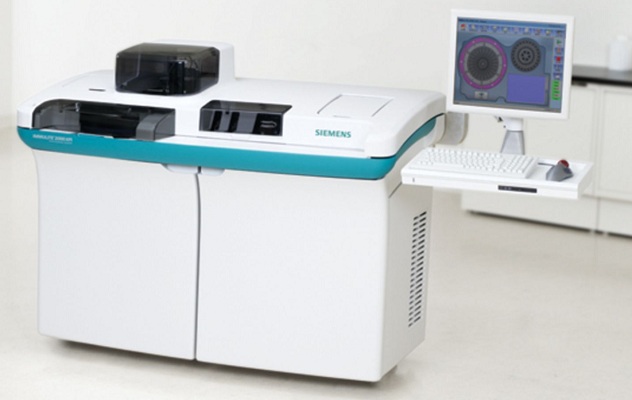 В системе IMMULITE 2000 в качестве твердой фазы используются специальные полистирольные шарики, покрытые тест-специфическими антителами или антигенами. Шарик помещают в реакционную проборку специальной формы которая используется в качестве емкости для инкубации, промывки и получения сигнала. После инкубации пробы с реагентом, меченным щелочной фосфатазой, реакционную смесь отделяют от шарика с помощью вращения реакционной пробирки с высокой скоростью вокруг ее вертикальной оси. Жидкость при этом переходит в коаксиальную камеру, которая встроена в узел промывки. В течении несколько секунд происходят четыре отдельные операции промывки, что позволяет последовательно обрабатывать реакционные пробирки с равными интервалами времени. Шарик остается в пробирке без всяких свободных меток.Количество связанных меток затем подсчитывают с помощью диоксетанового субстрата, используемого для получения реакции люминесценции. Свет излучает, когда хемилюминесцентный субстрат реагирует с меткой щелочной фосфатазы, связанной с шариком. Количество излучаемого света пропорционально количеству определяемого вещества, исходно присутствующего в образце. Этот излучаемый свет детектирует фотоэлектронным умножителем (РМТ), и для каждого пробы рассчитывается результат теста.Immulite 2000 XРi предоставляет пользовательские преимущества: система с произвольным доступом и автоматическим разведением проб; система работает с первичными пробирками; система не требует постоянного присутствия оператора; новые или срочные пробы могут быть добавлены в любе время, выполнение срочных тестов начинается немедленно; штрих-кодирование позволяет автоматически получать информацию о загруженных пробах; параметры эталонной кривой содержатся в штрих-коде каждого набора реагентов. Это используется для автоматической калибровки, периодичность которой зависит от вида теста;управление системой осуществляется с помощью сенсорного экрана или клавиатуры и мыши;на экране постоянно отражаются данные об имеющихся на борту реагентах, калибровочном статусе каждого из наборов и количестве отходов;система ведет контроль качества с использованием графиков Леви-Дженнингса и правил Вестгарда.система может быть подключена к ЛИС.Анализатор ARCHITECT 2nd Generation Testosterone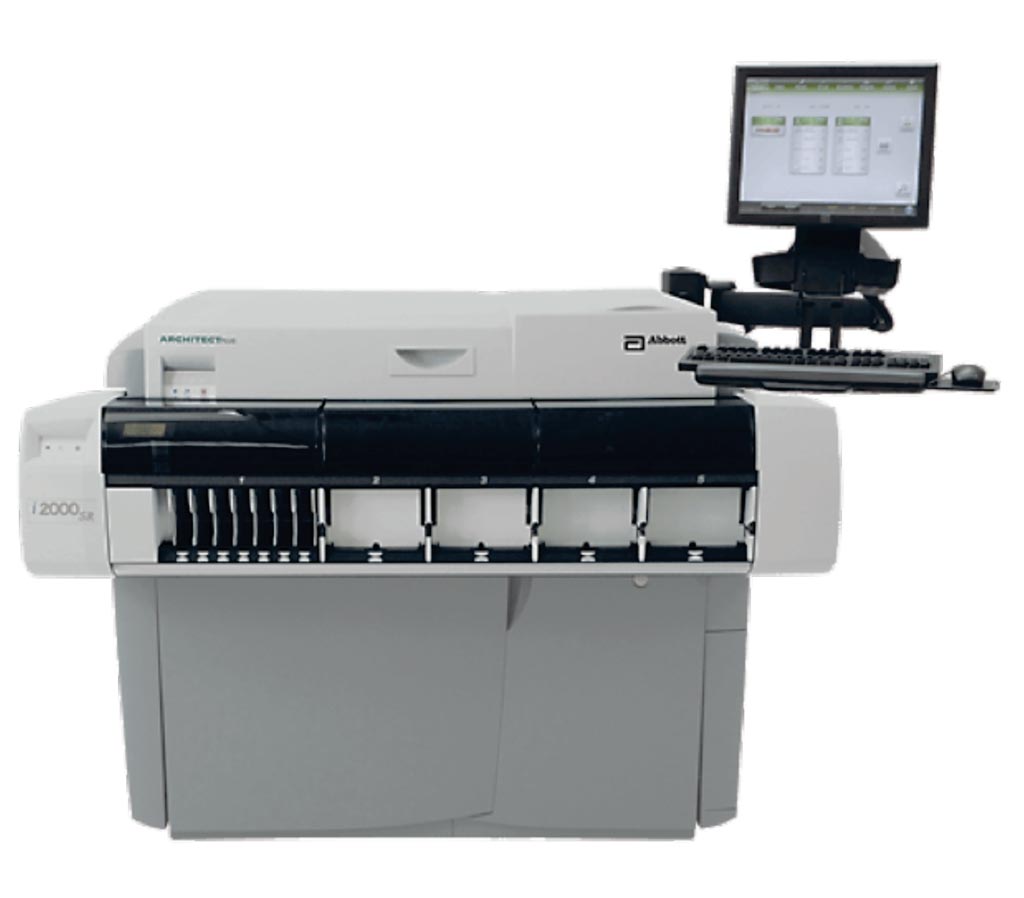 ARCHITECT 2nd Generation Testosterone является отложенным одноступенчатым иммуноанализом количественного определения тестостерона в сыворотке и плазме крови человека с использованием технологии хемилюминесцентного иммуноанализа на микрочастицах (CMIA) с гибкими протоколами анализа Chemiflex. На первой стадии смешиваются образец, разбавитель теста и микрочастицы, сенсибилизированные антителами к тестостерону (овечьи, моноклональные). Тестостерон, присутствующий в образце, связывается с микрочастицами, сенсибилизированными антителами к тестостерону. После инкубации в реакционную смесь добавляется акридин-меченый коньюгат тестостерона. После дальнейшей инкубации и промывки в реакционную смесь добавляются претриггерный и триггерный растворы. Полученная в результате хемилюминесцентная реакция измеряется в относительных световых единицах (RLU). Между количеством тестостерона в образце и выявленных оптической системой ARCHITECT i System RLU существует обратная зависимость. Концентрация тестостерона интерполируется по калибровочной кривой, полученной с помощью калибраторов с известными концентрациями тестостерона.ОТЧЕТ ПО ПРЕДДИПЛОМНОЙ ПРАКТИКЕФ.И.О. обучающегося Ширшова Алеся ВладимировнаГруппы 407  специальности  Лабораторная диагностикаПроходившего (ей) преддипломную практику с 12 мая по 8 июня 2020гЗа время прохождения практики мною выполнены следующие объемы работ:1. Цифровой отчет2. Текстовой отчетОбщий руководитель практики   ________________  ____________________                                                              (подпись)                              (ФИО)М.П.организации№Наименование разделов и тем практикиНаименование разделов и тем практикиВсего часов1Ознакомление с правилами работы в КДЛ: - изучение нормативных документов, регламентирующих санитарно-противоэпидемический режим в КДЛ:Ознакомление с правилами работы в КДЛ: - изучение нормативных документов, регламентирующих санитарно-противоэпидемический режим в КДЛ:62Подготовка материала к биохимическим исследованиям: - прием, маркировка, регистрация биоматериала.- получение плазмы и сыворотки из венозной крови.Подготовка материала к биохимическим исследованиям: - прием, маркировка, регистрация биоматериала.- получение плазмы и сыворотки из венозной крови.123Организация рабочего места:- приготовление реактивов, подготовка оборудования, посуды для исследованияОрганизация рабочего места:- приготовление реактивов, подготовка оборудования, посуды для исследования124Определение биохимических показателей в биологических жидкостях:-определение активности ферментов (амилазы, ЩФ,КФ, ЛДГ,КФК, АлАТ, АсАТ) современными методами - определение содержания показателей углеводного обмена  (глюкоза, сиаловые кислоты, гликированный Нв, лактат) современными методами.- определение содержания показателей белкового обмена  (общий белок, белковые фракции, мочевина, креатинин, билирубин, мочевая кислота) современными методами.- определение содержания показателей липидного обмена  (холестерин, ТГ, Хс-ЛПНП, Хс-ЛПВП, ИА)- работа на современном биохимическом оборудовании (ФЭК, фотометр, анализаторы) - определение содержания показателей водно-минерального  обмена  (натрий, калий, хлориды, кальций, фосфор, железо) современными методами. - определение показателей гемостаза  (ПТВ, МНО, ТВ, АЧТВ, фибриноген, РМФК, антитромбин III)- работа на современном биохимическом оборудовании (ФЭК, фотометр, анализаторы, коагулометры)- участие в проведении внутрилабораторного контроля качества лабораторных исследованийОпределение биохимических показателей в биологических жидкостях:-определение активности ферментов (амилазы, ЩФ,КФ, ЛДГ,КФК, АлАТ, АсАТ) современными методами - определение содержания показателей углеводного обмена  (глюкоза, сиаловые кислоты, гликированный Нв, лактат) современными методами.- определение содержания показателей белкового обмена  (общий белок, белковые фракции, мочевина, креатинин, билирубин, мочевая кислота) современными методами.- определение содержания показателей липидного обмена  (холестерин, ТГ, Хс-ЛПНП, Хс-ЛПВП, ИА)- работа на современном биохимическом оборудовании (ФЭК, фотометр, анализаторы) - определение содержания показателей водно-минерального  обмена  (натрий, калий, хлориды, кальций, фосфор, железо) современными методами. - определение показателей гемостаза  (ПТВ, МНО, ТВ, АЧТВ, фибриноген, РМФК, антитромбин III)- работа на современном биохимическом оборудовании (ФЭК, фотометр, анализаторы, коагулометры)- участие в проведении внутрилабораторного контроля качества лабораторных исследований905Регистрация результатов исследования.Регистрация результатов исследования.126Выполнение мер санитарно-эпидемиологического режима в КДЛ:- проведение мероприятий по стерилизации и дезинфекции лабораторной посуды, инструментария, средств защиты; - утилизация отработанного материала.Выполнение мер санитарно-эпидемиологического режима в КДЛ:- проведение мероприятий по стерилизации и дезинфекции лабораторной посуды, инструментария, средств защиты; - утилизация отработанного материала.12Вид промежуточной аттестацииВид промежуточной аттестацииДифференцированный зачетИтого Итого Итого 144№ п/пДатаЧасыоценкаПодпись руководителя.112.05.2008:00-14:00213.05.2008:00-14:00314.05.2008:00-14:00415.05.2008:00-14:00516.05.20Заполнение дневника618.05.2008:00-14:00719.05.2008:00-14:00820.05.2008:00-14:00921.05.2008:00-14:001022.05.2008:00-14:001123.05.20Заполнение дневника1225.05.2008:00-14:001326.05.2008:00-14:001427.05.2008:00-14:001528.05.2008:00-14:001629.05.2008:00-14:001730.05.20Заполнение дневника1801.06.2008:00-14:001902.06.2008:00-14:002003.06.2008:00-14:002104.06.2008:00-14:002205.06.2008:00-14:002306.06.20Заполнение дневника2408.06.20Диф.зачётИсследования.Количество исследований по дням практики.Количество исследований по дням практики.Количество исследований по дням практики.Количество исследований по дням практики.Количество исследований по дням практики.Количество исследований по дням практики.Количество исследований по дням практики.Количество исследований по дням практики.Количество исследований по дням практики.Количество исследований по дням практики.Количество исследований по дням практики.итогИсследования.1234567891011Глюкоза в крови.6030255035154035208040430Глюкоза в моче.5530607525354955303045489ГТТ.7654504325353020657045513Гликированный гемоглобин.6545303020264535758044495Общий белок.8754553020306070546555580Мочевина.5015203545555023203545393Креатинин.4555232625364550504530430Мочевая кислота.5050353025252015455045390Билирубин.3525201550454050152530350АсАТ, АлАТ.5045302015352545556030410КФК.8754553020306070546555580ЛДГ.5530607525354955303045489Липаза.3015354550454030201540365Кислая и щелочная фосфатаза.5055453015153025252050360С-реактивный белок.5450453412155045363550426Липопротеиды.3035455550202515154535370Фосфолипиды.5055453015153025252050360Холестерин и его фракции.3015354550454030201540365Триглицериды 3035455550202515154535370Натрий 4015201520253045503550345Калий 4015201520253045503550345Хлорид-ионы4555232625364550504530430Кальций, фосфор5450453412155045363550426Железо 3015354550454030201540365ЖСС8754553020306070546555580Газы крови: рСО2, рО2, 5450453412155045363550426рН крови5055453015153025252050360Протромбиновое время4555232625364550504530430Тромбиновое время3015354550454030201540365АЧТВ3035455550202515154535370Фибриноген 4555232625364550504530430Антитромбин Ш5015203545555023203545393Плазмин4015201520253045503550345РФМК8754553020306070546555580Время свертывания1515252030454050453525345Участие в контроле качества2525354050505532453015382№Виды работКоличество1.- изучение нормативных документов, регламентирующих санитарно-противоэпидемический режим в КДЛ:152.- прием, маркировка, регистрация биоматериала.- получение плазмы и сыворотки из венозной крови.5803.- приготовление реактивов, - подготовка оборудования, посуды для исследования8904.- определение активности ферментов (амилазы, ЩФ,КФ, ЛДГ,КФК, АлАТ, АсАТ) современными унифицированными методами - определение содержания показателей углеводного обмена  (глюкоза, сиаловые кислоты, гликированный Нв, лактат) современными унифицированными методами.- определение содержания показателей белкового обмена  (общий белок, белковые фракции, мочевина, креатинин, билирубин, мочевая кислота) современными унифицированными методами.- определение содержания показателей липидного обмена  (холестерин, ТГ, Хс-ЛПНП, Хс-ЛПВП, ИА)- работа на современном биохимическом оборудовании (ФЭК, фотометр, анализаторы)- определение содержания показателей водно-минерального  обмена  (натрий, калий, хлориды, кальций, фосфор, железо) современными унифицированными методами. - определение показателей гемостаза  (ПТВ, МНО, ТВ, АЧТВ, фибриноген, РМФК, антитромбин III)- работа на современном биохимическом оборудовании (коагулометры, ФЭК, фотометр, анализаторы)- участие в проведении внутрилабораторного контроля качества лабораторных исследований150825- Регистрация результатов исследования.150826- проведение мероприятий по стерилизации и дезинфекции лабораторной посуды, инструментария, средств защиты; - утилизация отработанного материала.580Умения, которыми хорошо овладел в ходе практики: готовила материал к биохимическим исследованиям; определяла биохимические показатели крови, мочии ликвора; проводила дезинфекцию и стерилизацию рабочего стола и инструментария.Самостоятельная работа: принимала, регистрировала и отбирала клинический материал; научилась работать на биохимических анализаторах; готовила материал к биохимическим исследованиям; определяла биохимические показатели крови, мочи и ликвора; работала на биохимическом анализаторе; вела учётно-отчётную документацию; проводила дезинфекцию и стерилизацию рабочего стола и посуды.Помощь оказана со стороны методических и непосредственных руководителей:Консультация.Замечания и предложения по прохождению практики: